Администрация города Дубны Московской области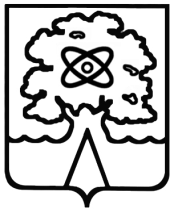 Управление народного образованияМуниципальное бюджетное общеобразовательное учреждение«Гимназия №3 города Дубны Московской области»(Гимназия №3)УТВЕРЖДАЮДиректор Гимназии № 3___________________ И.В. ЗацепаПриказ № 86/01-02 от 30.08.2013ПРАВИЛАпользования учебниками и учебными пособиямиобучающимися муниципального бюджетного общеобразовательного учреждения «Гимназии № 3 г. Дубны Московской области»1. Общие положения. Настоящие Правила разработаны в соответствии с Законом Российской Федерации № 273 – ФЗ «Об образовании в РФ» - п.2 ч. 3 ст.28, п.20 ч.1 ст.34, ст.35, п.19.34 Приложения к рекомендациям письма № ИР-170/17. Целью настоящего положения является создание условий для максимального обеспечения учебной литературой учащихся гимназии, осваивающих учебные предметы, курсы, дисциплины (модули). 2. Порядок формирования учебного фонда школьной библиотеки. 2.1.Комплектование учебного фонда происходит на основе Федеральных перечней учебников, рекомендованных и допущенных Министерством образования и науки РФ для использования в образовательном процессе. 2.2. Фонд учебной литературы комплектуется на средства бюджетных ассигнований федерального бюджета, бюджета субъекта Российской Федерации и местного бюджета, а также иных средств (учебники, полученные в дар) в пределах федеральных государственных стандартов, образовательных стандартов. 2.3.Непосредственное руководство и контроль за работой по созданию и своевременному пополнению библиотечного фонда школьных учебников осуществляет руководитель гимназии. 2.4. При организации учебного процесса необходимо использовать учебно-методическое обеспечение из одной предметно-методической линии. 3. Права, обязанности и ответственность обучающихся, пользующихся фондом учебной литературы библиотеки. В целях обеспечения сохранности библиотечного фонда устанавливается следующий порядок работы: 3.1. Обучающимся гимназии выдается по одному комплекту учебников на текущий учебный год (выдача учебников за предыдущие классы с целью повторения учебного материала выдается по согласованию с библиотекой). 3.2. Обучающиеся подписывают каждый учебник, полученный от школьной библиотеки. 3.3. Учебники должны иметь дополнительную съемную обложку (синтетическую или бумажную). 3.4. Обучающиеся должны возвращать школьные учебники в опрятном виде. В случае необходимости учащиеся их ремонтируют (подклеивают, подчищают). 3.5. Обучающиеся несут ответственность за обеспечение сохранности учебников и учебных пособий, полученных из фонда учебной литературы библиотеки - при утрате и (или) неумышленной порче учебника или учебного пособия заменить их такими же, признанными библиотекой равноценными. 3.6. При сдаче школьных учебников необходимо учитывать следующие сроки: 1-8 классы – до 31 мая; 9-11 классы – до 25 июня. Учащимся, не сдавшим учебники, на новый учебный год комплекты не выдаются до момента погашения задолженности. 3.7. Обязанности классных руководителей: − в начале учебного года классный руководитель обязан провести беседу-инструктаж обучающихся своего класса о правилах пользования школьными учебниками;− в конце учебного года классный руководитель должен обеспечить своевременную сдачу учебников своего класса в школьную библиотеку в соответствии с графиком. В случае необходимости обеспечить ремонт учебников. − родитель или законный представитель несут ответственность за комплекты учебников, полученные в школьной библиотеке в течение всего учебного года. − классный руководитель осуществляет контроль за их состоянием. 4. Система обеспечения учебной литературой. 4.1. Учебники выдаются и принимаются в библиотеке согласно графику, утвержденному руководителем гимназии. 4.2.Для контроля за сохранностью учебников проводятся рейды по классам в соответствии с планом работы библиотеки. 4.3.Все операции по учету библиотечного фонда школьных учебников проводятся заведующей библиотекой.